ПОСТАНОВЛЕНИЕ        24 сентября  2021г.                                                                                       № 59                           О создании комиссии для проведения осмотров зданий, сооружений, объектов незавершенного строительства, являющихся ранее учтенными объектами, в отношении которых проводятся мероприятия по установлению правообладателей на территории сельского поселения Бадраковский сельсовет муниципального района Бураевский районВ рамках проведения мероприятий по подготовке к реализации Федерального закона от 30.12.2020 г. N 518-ФЗ "О внесении изменений в отдельные законодательные акты Российской Федерации", в соответствии с Федеральным законом от 13.07.2015г. N 218-ФЗ «О государственной регистрации недвижимости», Приказом Росреестра от 28.04.2021 N П/0179 «Об установлении порядка проведения осмотра здания, сооружения или объекта незавершенного строительства при проведении мероприятий по выявлению правообладателей ранее учтенных объектов недвижимости, формы акта осмотра здания, сооружения или объекта незавершенного строительства при выявлении правообладателей ранее учтенных объектов недвижимости», администрация сельского поселения Бадраковский сельсовет муниципального района Бураевский район постановляет:Создать комиссию для проведения осмотров зданий, сооружений, объектов незавершенного строительства, являющихся ранее учтенными объектами, в отношении которых проводятся мероприятия по установлению правообладателей на территории сельского поселения Бадраковский сельсовет муниципального района Бураевский район.Утвердить состав комиссии для проведения осмотров зданий, сооружений, объектов незавершенного строительства, являющихся ранее учтенными объектами, в отношении которых проводятся мероприятия по установлению правообладателей на территории сельского поселения Бадраковский сельсовет  муниципального района Бураевский район согласно приложению.Контроль исполнения данного постановления возлагаю на себя.       Глава сельского поселения         Бадраковский сельсовет:                                             И.Т.Мидатов                                                                         Приложение к постановлению администрации сельского поселения Бадраковский сельсовет муниципального района Бураевский район № 59   от 24  сентября 2021 годаСостав комиссии для проведения осмотров зданий, сооружений, объектов незавершенного строительства, являющихся ранее учтенными объектами, в отношении которых проводятся мероприятия по установлению правообладателей на территории сельского поселения Бадраковский сельсовет муниципального района Бураевский районБАШКОРТОСТАН РЕСПУБЛИКАҺЫБОРАЙ РАЙОНЫ МУНИЦИПАЛЬРАЙОНЫНЫҢ БАЗРАК АУЫЛ СОВЕТЫ
АУЫЛ БИЛӘМӘҺЕ ХАКИМИӘТЕ452975,Зур Базрак ауылы, Ленин урамы, 1а,5т. факс (34756) 2-42-36, e-mail:аdm_badrak@mail.ru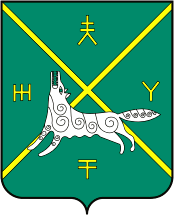 АДМИНИСТРАЦИЯ СЕЛЬСКОГО ПОСЕЛЕНИЯ БАДРАКОВСКИЙ СЕЛЬСОВЕТ МУНИЦИПАЛЬНОГО РАЙОНА БУРАЕВСКИЙ РАЙОН РЕСПУБЛИКИ БАШКОРТОСТАН452975, д. Большебадраково, ул. Ленина, 1а,5т.факс (34756) 2-42-36, e-mail: аdm_badrak@mail.ru№ п/пФ.И.О.Занимаемая должностьПредседатель комиссии:Председатель комиссии:Председатель комиссии:1Мидатов Илдус Тимергалиевичглава сельского поселения Бадраковский сельсоветЧлены комиссии:Члены комиссии:Члены комиссии:2Назмутдинова Лира Рамилевнауправляющий делами администрации сельского поселения Бадраковский сельсовет3Ахметьянова Лида Аксановнаспециалист 1 категории администрации сельского поселения Бадраковский сельсовет